Sr Learning Specialist (In House Adult Education Instructor - STEM)About Mount Wachusett Community College:Since 1963, Mount Wachusett Community College has built a tradition of providing innovative undergraduate education, workforce development, personal enrichment, and community service to North Central Massachusetts and beyond. Mount Wachusett Community College is located in Gardner, MA, with satellite campuses in Fitchburg, Leominster and Devens. An award-winning, national leader in the area of renewable energy, MWCC is also nationally recognized for its veterans' services, civic engagement and K-12 partnerships.We hope you will consider applying for one of our open positions, and discover all that Mount Wachusett Community College and the North Central Massachusetts region have to offer.http://mwcc.edu/about-mwcc/
Job Description:General Statement of DutiesThe STEM Instructor designs and delivers synchronous and asynchronous remote instruction exploring the connections between critical thinking and problem solving, mathematics, the sciences (Earth, Life, and Physical), and engineering and technology. This coursework is designed to build literacy and critical analysis skills necessary for college and career success. This position delivers group instruction to adult learners preparing them for the Math and Science sections of either high school equivalency test approved in Massachusetts (HiSET or GED). Instructors are required to keep written lesson plans and align all instructional activities to the program curriculum, College and Career Readiness Standards for Adult Education and Next Generation Science Standards. The STEM Instructor works cooperatively with program staff and administration to ensure students make appropriate academic progress. As such, the STEM Instructor reviews diagnostic assessment results to inform instructional planning and delivers formative assessments to measure student learning and progress. The STEM Instructor implements research-based instructional practices designed to accelerate learning and progress students along a regionally relevant career pathway toward post-secondary enrollment and/or employment. Instructors collaborate with personnel at the college, MassHire North Central Career Center, and regional partner agencies to ensure students are connected to all supports needed to enhance their success and prepare them for successful transition to post-secondary enrollment and/or the workplace.ResponsibilitiesProvide rigorous remote and/or face-to-face academic instruction in critical thinking and problem solving, mathematics, the sciences, and technology and engineering;Implement evidence-based instructional practices as part of course design and delivery;Conduct diagnostic, formative, and summative assessments to inform instructional design and delivery and to measure student learning;Maintain appropriate student data including proof of academic progress and samples of completed work and utilize that data to increase access to curriculum and design individualized learning opportunities for students as necessary;Participate in student progress team meetings with colleagues (administration, advisors and counselors, other instructors, etc.);When working on site or in a virtual classroom, arrive at least ten minutes prior to the beginning of class and stay until completing scheduled learning activities;Work cooperatively with Counselors to assist each enrolled student in the development of a comprehensive education and career plan that includes a review of local labor market data and education and training opportunities in the priority industries within their region;Collaborate with Counselors to deliver instruction in college and workplace readiness. Assist counselors in the alignment of these lessons to academic and content standards;Contextualize instruction to include industry specific content;Maintain electronic copies of weekly instructional plans aligned to the program's curriculum and the College and Career Readiness Standards for Adult Education. Plans must be available for review by administration at the request of the Director of Adult Education, the President's Designee, or funders;Increase knowledge and awareness of postsecondary education and employment opportunities within the priority industries of North Central Massachusetts as identified by the MassHire North Central Workforce Board and Skills Cabinet Regional Blueprint;Attend all supervisor and program wide meetings (in person or virtual) as scheduled by the Director of Adult Education and or the President's Designee, or funder;Participate in regularly scheduled curriculum development and program improvement activities as assigned by the Director of Adult Education or his/her designee;Engage in common planning time with peers? offering the opportunity for collegial exchanges of ideas and the development of creative and engaging lessons;Work in collaboration with program on developing and/or implementing multi-year strategic plan aligned to WIOA, State, Local, and Institutional priorities;Effectively utilize technology to enhance student learning and increase student progress. The Adult Education Instructor - STEM will utilize Google Classroom to deliver content and assignments to students;The Adult Education Instructor - STEM will provide timely and authentic feedback to students through a variety of ways including digital feedback through the learning management system used by the program (Google Classroom);The Adult Education Instructor - STEM will conduct face-to-face and remote student classroom sessions utilizing video conferencing technology (Google Meet, Zoom, etc.);The Adult Education Instructor - STEM must use the following educational technology as needed to enhance student learning: Google Applications for Education (Docs, Sheets, Slides, Forms, Meet, etc.), Newsela, Quill, Nearpod, Flocabulary. Not an exhaustive list, additional technology is continually added to the program's portfolio of ed tech resources;Regularly access, review, and update student electronic files;Access and utilize electronic assessment results to inform instruction;Participate in all phases of the educator effectiveness evaluation process including but not limited to: (1) Self-Assessment (2) Professional Development Planning (3) Classroom Implementation of Learned Strategies (4) Ongoing observation and performance monitoring (5) Reflection;Collaborate with program administration to develop and implement an annual professional development plan approved by the Director of Adult Education and/or his or her designee that is linked to the multi-year strategic plan;Participate in at least twelve hours of professional development activities, or 2.5% of paid hours, whichever is greater, that are designed to improve content area knowledge and or professional practice;Participate in classroom observations as determined by the Director of Adult Education and/or his/her designee;The Adult Education Instructor - STEM will have their online learning environment reviewed throughout the academic year to ensure effective usage, and engaging activities assigned through the learning platform.Participate in an annual instructor effectiveness evaluation conducted by the program director designed to identify areas of professional strength and challenge in the employees professional practice;Participate in the annual performance review process with their direct supervisor and/or designee including any or all of the following: (1) short mini-observations by the Director of Adult Education and/or designee (2) Formal classroom observations conducted by the Director and/or designee (3) Formal review process as dictated by the Office of Human Resources and the MCCC contract;Instructors with less than one year experience in adult education must attend the DESE sponsored online "New Staff Orientation" as conducted by SABES within one year of employment start date;Other Duties as assigned.For Complete Union Specifications please click HERE
Requirements:Minimum Qualifications: Master's degree in Critical Thinking or closely related field;Three (3) years experience and/or training that includes program coordination, teaching, critical thinking instruction, curriculum development, and computer operations in a community college environment; orAn Equivalent combination of education, training, and experience.Equivalency StatementApplicants who do not meet the qualifications as stated above are encouraged to put in writing precisely how their background and experience have prepared them with the equivalent combination of education, training and experience required for the responsibilities of this position.
Additional Information:In-house Title: Adult Education Instructor - STEM
Salary:  $63,608.00-$108,418.00    Actual Salary determined by education, experience and any applicable grant limitations per the collective bargaining agreement.
Grade: 6
Employee Status: Full Time Grant Funded
Benefits: Yes
Hours per Week: 37.5  *Potential for Hybrid/Remote work with onsite work pending business needs.
Number of Weeks: 52Mount Wachusett Community College is an affirmative action/equal opportunity employer and does not discriminate on the basis of race, color, national origin, ethnicity, gender, disability, religion, age, veteran status, genetic information, gender identity or sexual orientation in its programs and activities as required by Title IX of the Educational Amendments of 1972, the Americans with Disabilities Act of 1990, Section 504 of the Rehabilitation Act of 1973, Title VII of the Civil Rights Act of 1964, and other applicable statutes and college policies. The College prohibits sexual harassment, including sexual violence. Inquiries or complaints concerning discrimination, harassment, retaliation or sexual violence shall be referred to the College's Affirmative Action and/or Title IX Coordinator, the Massachusetts Commission against Discrimination, the Equal Employment Opportunities Commission or the United States Department of Education's Office for Civil Rights.
Application Instructions:Candidates for employment should be aware that all Community College students, faculty, and staff are required to be fully vaccinated by January 2022. Accordingly, initial employment is dependent upon receipt and verification of full vaccination status records; details of how to fulfill vaccine record verification requirements will be provided during the hire and onboarding process. Face coverings are required while indoors on campus. For addition information on COVID19, please visit:https://mwcc.edu/covid/The following documents are required:
1. Resume
2. Cover LetterAnticipated Effective Date: June/July  2022Applications accepted up to and including May 31, 2022Applications received after May 31, 2022 MAY be considered until the position is filled.Candidates may be subject to employment screening to include both a Criminal Offender Record Information (CORI) request and a Sexual Offender Registry Information (SORI).ONLINE Posting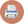 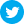 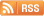 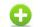 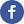 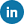 